I год, ОНР«Игрушки»Занятие № ___Тема: Родительный падеж единственного числа без предлога и с предлогом У.Цель: учить детей образовывать существительные в родительном падеже единственного числа от существительного в именительном падеже, согласовывая существительное с соседними словами. Уточнить значение предлога У; развивать фонематическое восприятие, слуховую память.Оборудование: игрушки: кукла, мишка, матрешка, кошка, собака, пирамида, корова; юла кубик, «волшебный сундучок», мяч, барабан, стакан с салфеткой; предметные картинки животных, птиц; игра «Без чего предмет?».Ход занятияОрг.момент.- Сядет тот, кто скажет у кого в группе зеленые шорты (полосатая рубашка, синий сарафан и т.д.)«Чудесный мешочек»Дети на ощупь распознают игрушки (кубик, пирамида, юла, барабан) и называют их.- Назовите одним словом? (Игрушки)Игра «Чего не стало?»- Что стояло на столе?- Чего не стало? (пирамидки, кубика, …)Игра «Кто подал свой голос?»У меня за ширмой игрушки. Я буду подавать голос вместо игрушки, а вы отгадайте «Чей это голос?»Если дети отгадали правильно, логопед показывает фигурку угаданного животного. Проводится сравнение двух падежных форм: это кошка – голос кошки (мяу), это корова – голос коровы (му), и т.д.«Волшебный сундучок» - загадки об игрушках.Дети получают «отгадки» - игрушки.- У кого кукла? (У Оли кукла)- У кого матрешка? И т.д.Динамическая пауза.а) Логопед называет игрушки, а дети становятся в той последовательности, в которой логопед перечислил игрушки (кукла, матрешка, мишка, собака, кошка). Менять порядок слов.б) «Чего нет в ряду»все дети встают в ряд с игрушками. Водящий ребенок выходит за дверь или закрывает глаза. По команде (жесту) логопеда два-три ребенка выходят за дверь с игрушками. Открыв глаза, водящий должен угадать чего не стало в ряду. (Не стало куклы, мишки).«Кого испугались игрушки».Кукла Таня пригласила игрушки к себе на день рождение. Игрушки отправились в гости через сказочный лес и по дороге они испугались …Логопед раздает детям картинки, на которых изображены звери, птицы, насекомые (пчела, ворона, мышь, крот, жук, воробей и т.п.), и спрашивает: «Кого испугалась кукла Таня?» (воробья, пчелы и т.д.)Игра «Закрытый стакан»Логопед показывает детям стакан, обернутый салфеткой. Просит догадаться, стакан чего выпьет мишка в гостях у куклы, если в стакане сок. (Мишка выпьет стакан сока (лимонада, кефира, компота, киселя, молока, воды, …)«Без чего предмет?»На память о дне рождении игрушки сфотографировались, но фотографии испортились. Без чего получится заяц? (Заяц без уха; Кукла без банта и т.д.)Итог занятия, оценка деятельности детей.Приложение.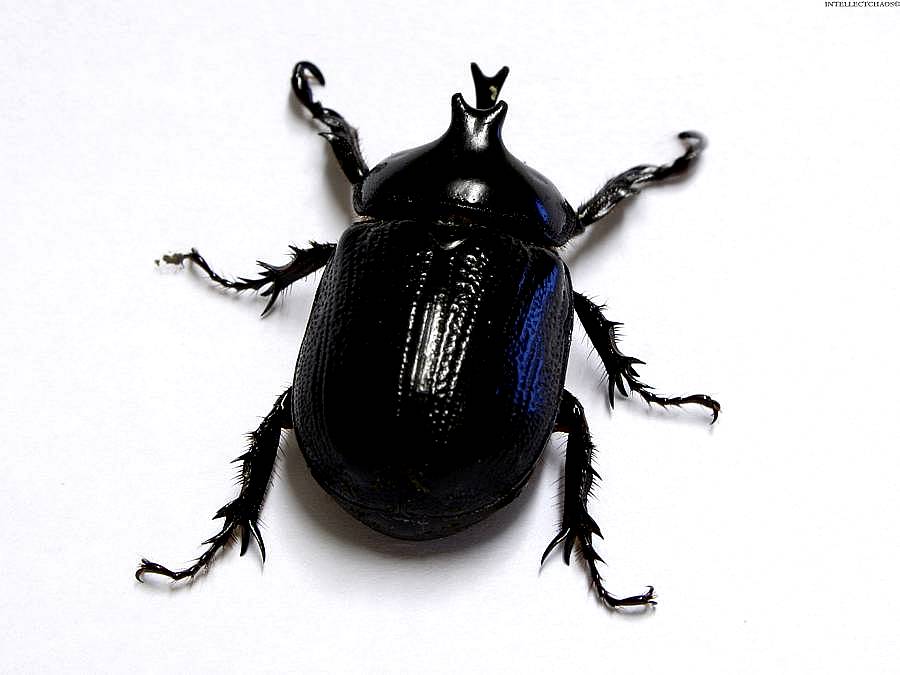 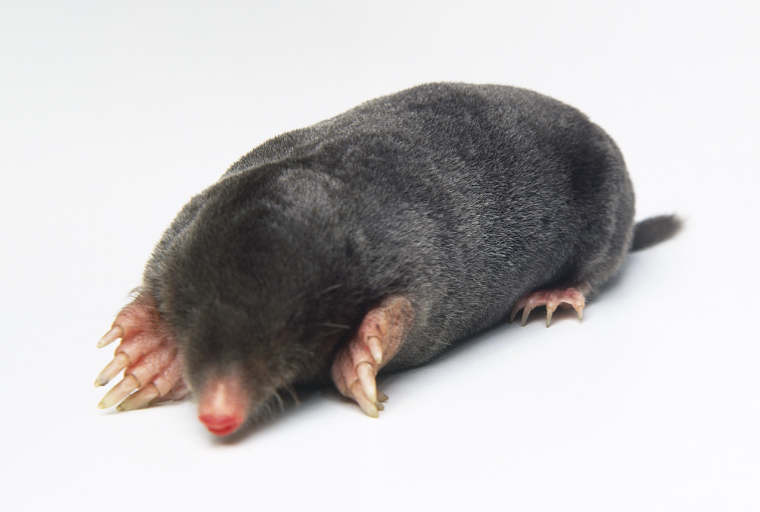 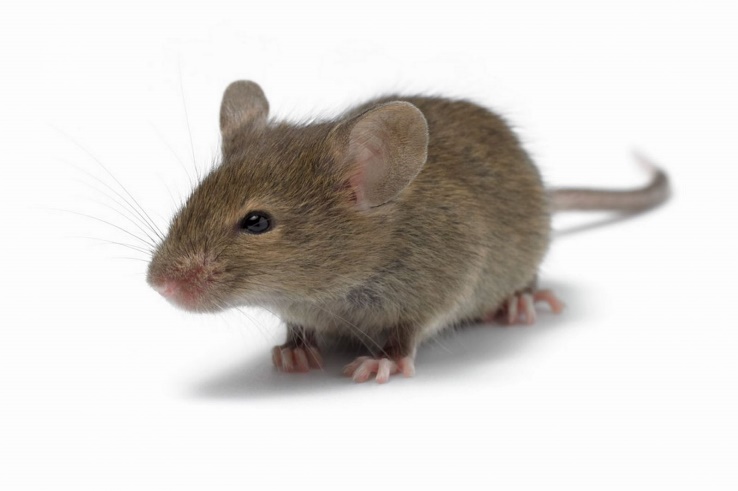 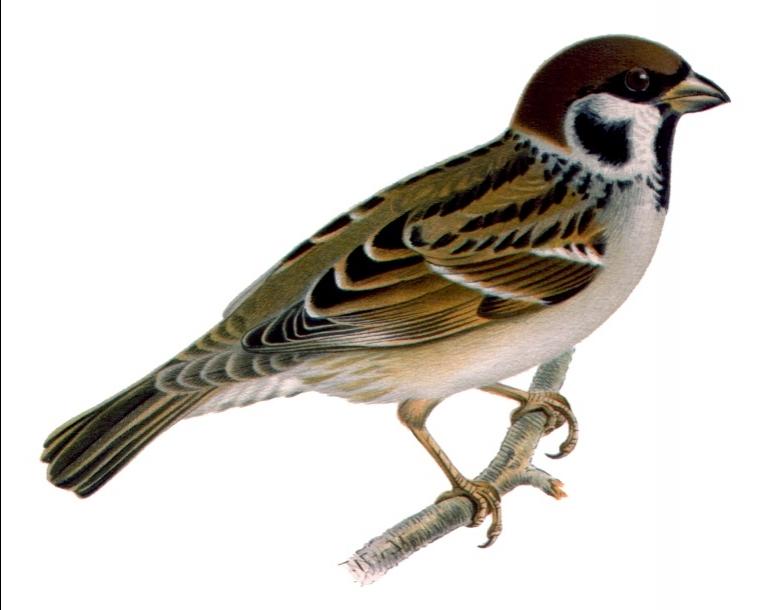 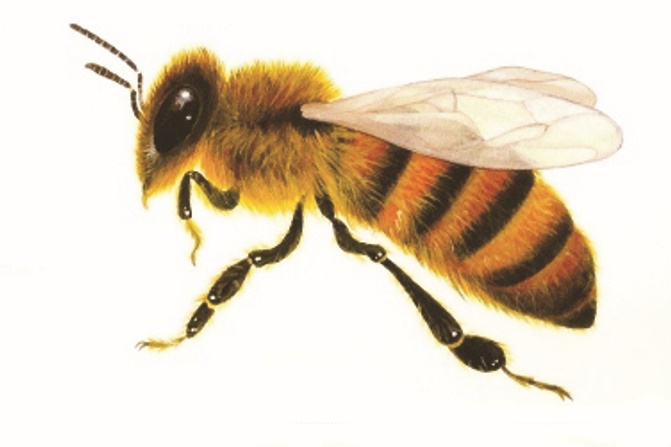 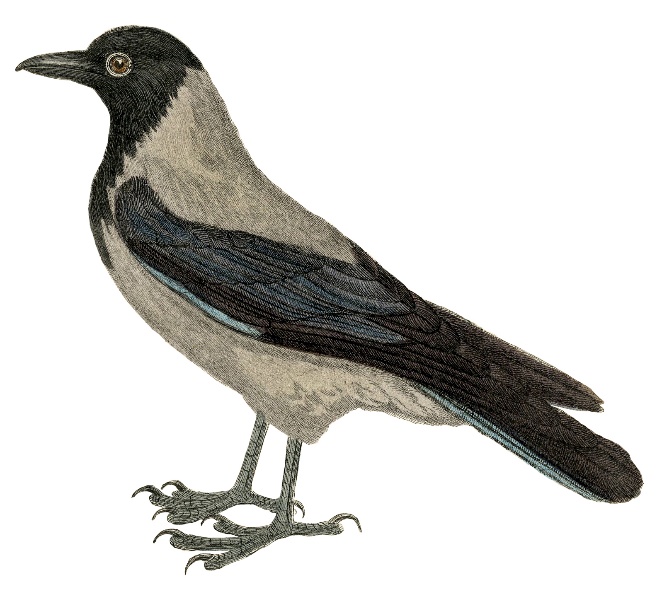 